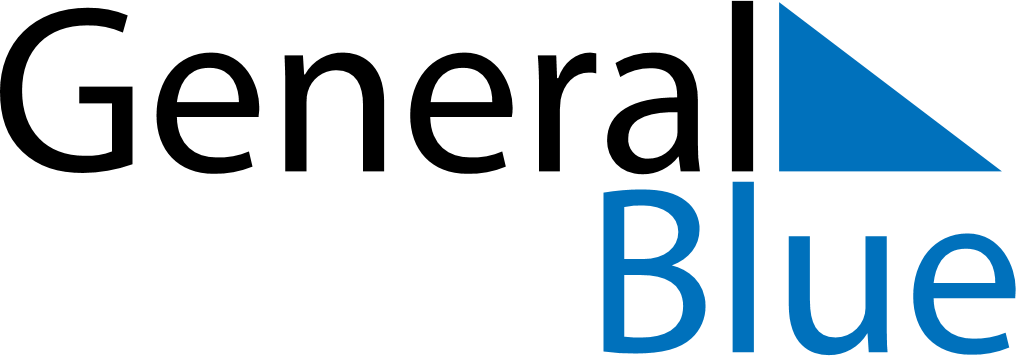 Daily Planner September 27, 2021 - October 3, 2021Daily Planner September 27, 2021 - October 3, 2021Daily Planner September 27, 2021 - October 3, 2021Daily Planner September 27, 2021 - October 3, 2021Daily Planner September 27, 2021 - October 3, 2021Daily Planner September 27, 2021 - October 3, 2021Daily Planner September 27, 2021 - October 3, 2021Daily Planner MondaySep 27TuesdaySep 28WednesdaySep 29ThursdaySep 30FridayOct 01 SaturdayOct 02 SundayOct 03MorningAfternoonEvening